附图7 危险源分布图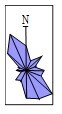 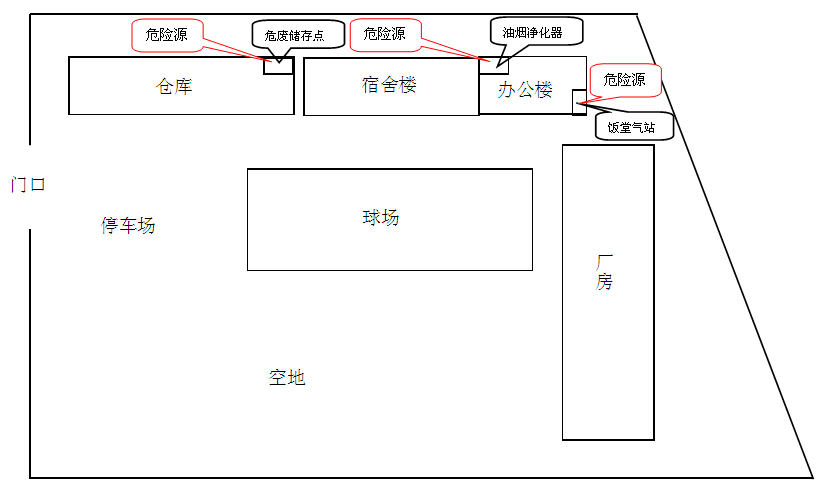 附图8 应急疏散路线分布图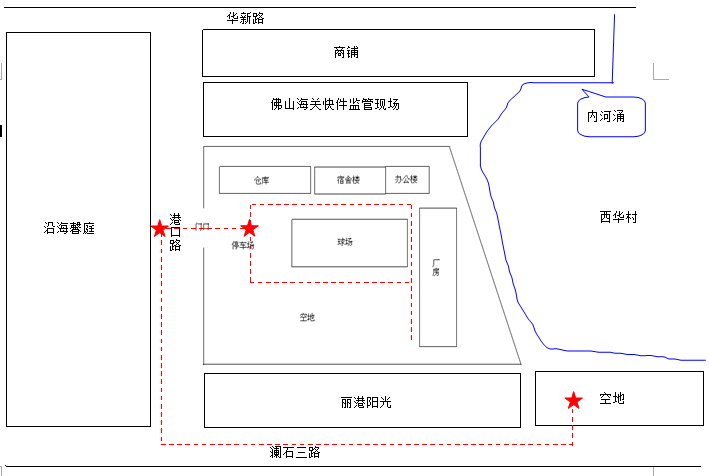 附图9 雨污水管网图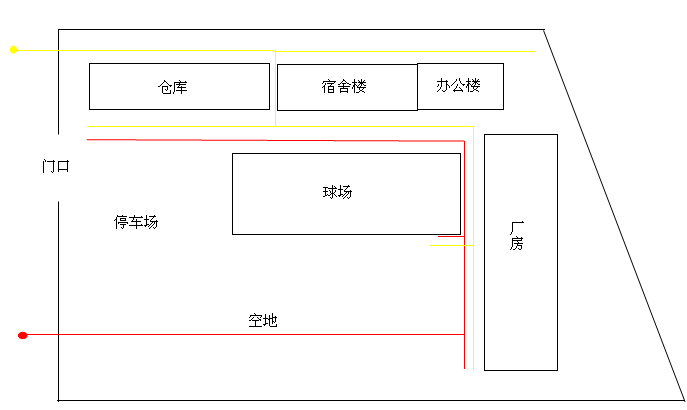 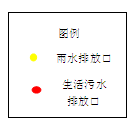 附件1应急救援小组联系方式附件2外部应急部门、机构联系方式附件3周边居民点及企业联系方式附件4应急物资贮备清单附件5应急培训记录表应急培训记录表附件6应急演练记录表应急演练记录表附件7危险废物处理合同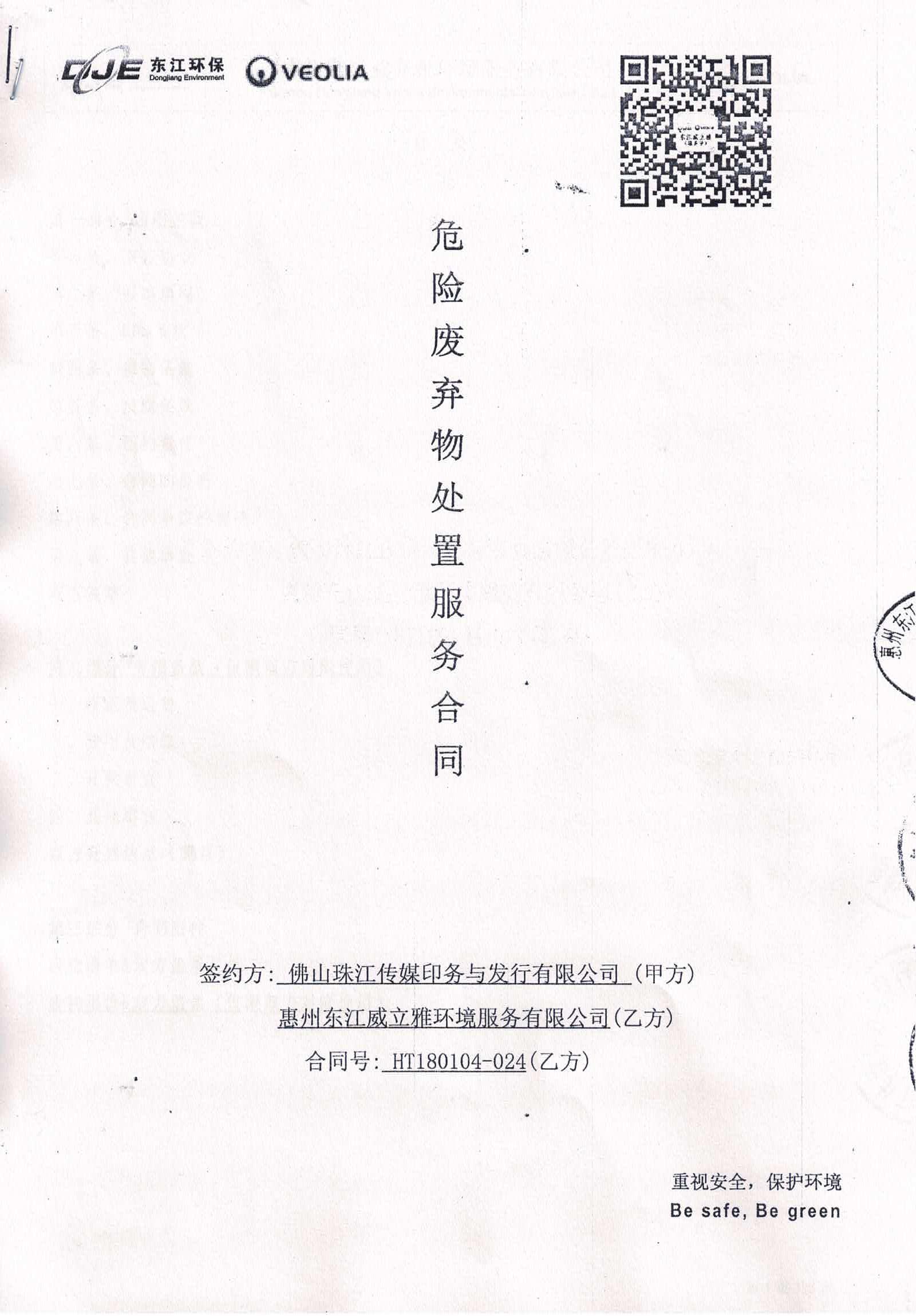 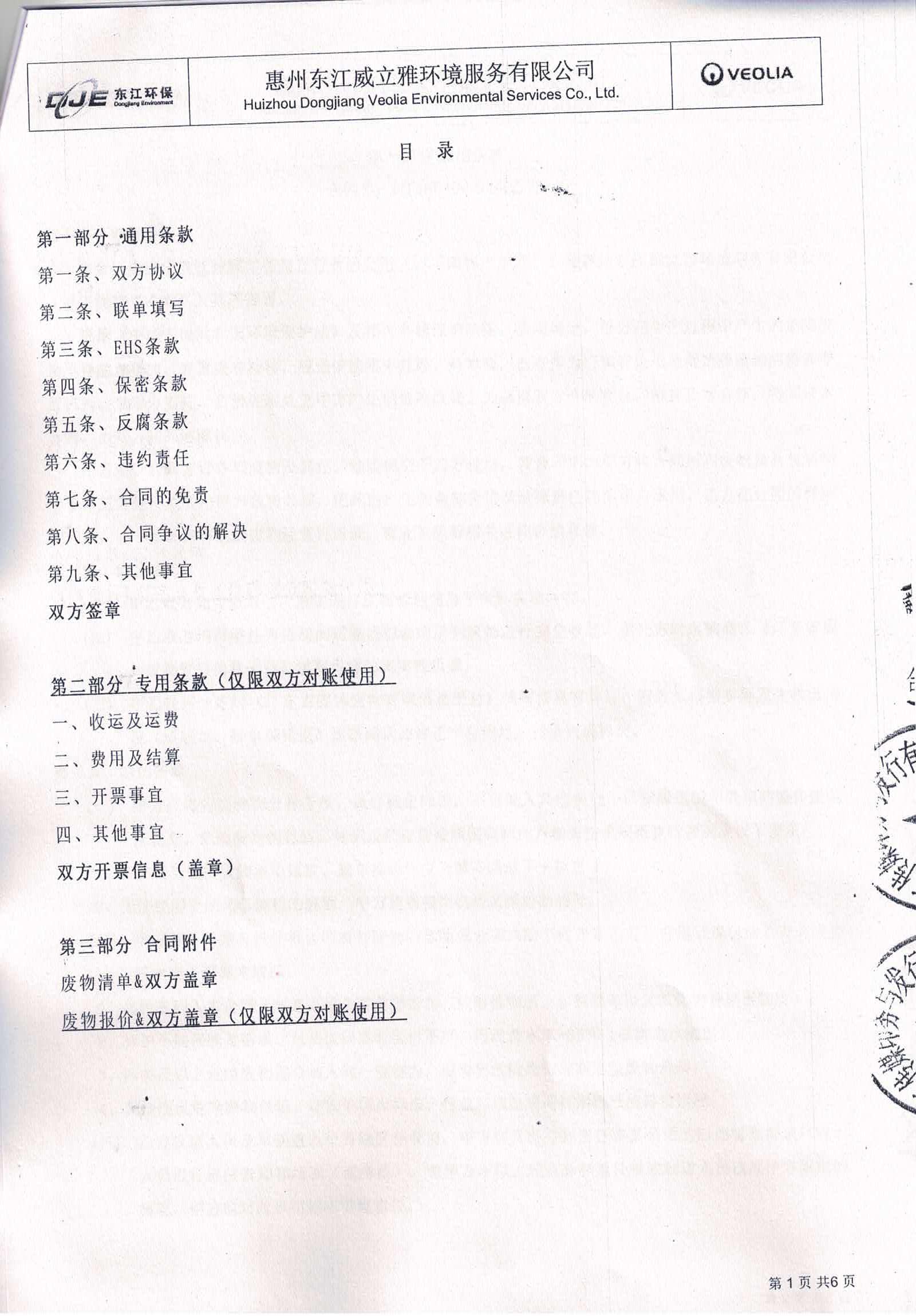 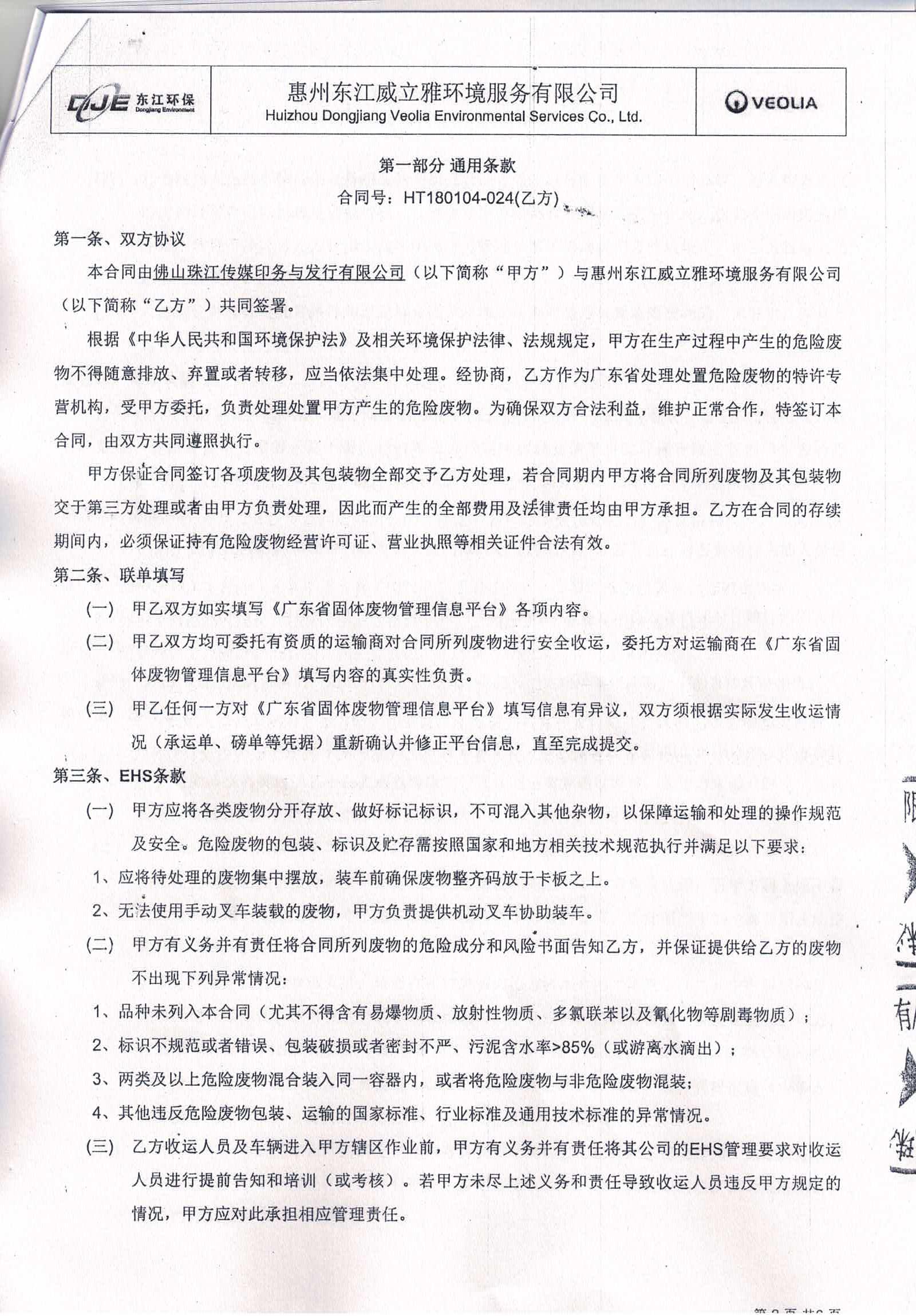 机构名称组成人员组成人员组成人员组成人员机构名称预案职级所在部门及职务姓名手机应急指挥中心总指挥厂长刘雄文13802681016应急指挥中心副总指挥厂长助理洪炳生13809212289应急管理办公室组长厂长助理梁辉雄13702569933信息联络组组长安全员田京辉13702557666信息联络组组员电工王成13138284818现场处置组组长安全员田京辉13702557666现场处置组组员保安吕盛闻13620133850现场处置组组员电工王成13138284818应急保障组组长厂长助理梁辉雄13702569933应急保障组组员业务员梁怡程13727325394警戒疏散组组长机长张鹏程13415588445警戒疏散组组员机长卫才彬13630098530警戒疏散组组员机长郭永飘13929934446警戒疏散组组员机长杨彬杰13534389641监测组组长电脑班长何健仪139231444831、各应急预案功能小组责任人在事发之时因客观因素不在现场或不能及时到位，则按职级排列由在位最高职级排列顺序接替对应的应急职务，并履行职责与权力。2、对应职务人员离职，由公司职务的继任者，承接其应急预案中的职级，并履行职责与权力。3、事发在夜间或假日，由当值最高职级的员工暂代总指挥之职，指挥协调应急救援；总指挥到位后职责移交并协助总指挥进行后续的应急预案指挥协调工作。4、隶属于应急预案职务的成员，手机需要24小时处于开启状况，以应对紧急事故的联系需求。1、各应急预案功能小组责任人在事发之时因客观因素不在现场或不能及时到位，则按职级排列由在位最高职级排列顺序接替对应的应急职务，并履行职责与权力。2、对应职务人员离职，由公司职务的继任者，承接其应急预案中的职级，并履行职责与权力。3、事发在夜间或假日，由当值最高职级的员工暂代总指挥之职，指挥协调应急救援；总指挥到位后职责移交并协助总指挥进行后续的应急预案指挥协调工作。4、隶属于应急预案职务的成员，手机需要24小时处于开启状况，以应对紧急事故的联系需求。1、各应急预案功能小组责任人在事发之时因客观因素不在现场或不能及时到位，则按职级排列由在位最高职级排列顺序接替对应的应急职务，并履行职责与权力。2、对应职务人员离职，由公司职务的继任者，承接其应急预案中的职级，并履行职责与权力。3、事发在夜间或假日，由当值最高职级的员工暂代总指挥之职，指挥协调应急救援；总指挥到位后职责移交并协助总指挥进行后续的应急预案指挥协调工作。4、隶属于应急预案职务的成员，手机需要24小时处于开启状况，以应对紧急事故的联系需求。1、各应急预案功能小组责任人在事发之时因客观因素不在现场或不能及时到位，则按职级排列由在位最高职级排列顺序接替对应的应急职务，并履行职责与权力。2、对应职务人员离职，由公司职务的继任者，承接其应急预案中的职级，并履行职责与权力。3、事发在夜间或假日，由当值最高职级的员工暂代总指挥之职，指挥协调应急救援；总指挥到位后职责移交并协助总指挥进行后续的应急预案指挥协调工作。4、隶属于应急预案职务的成员，手机需要24小时处于开启状况，以应对紧急事故的联系需求。1、各应急预案功能小组责任人在事发之时因客观因素不在现场或不能及时到位，则按职级排列由在位最高职级排列顺序接替对应的应急职务，并履行职责与权力。2、对应职务人员离职，由公司职务的继任者，承接其应急预案中的职级，并履行职责与权力。3、事发在夜间或假日，由当值最高职级的员工暂代总指挥之职，指挥协调应急救援；总指挥到位后职责移交并协助总指挥进行后续的应急预案指挥协调工作。4、隶属于应急预案职务的成员，手机需要24小时处于开启状况，以应对紧急事故的联系需求。单位名称单位名称电话号码公安部门公安部门110消防火警消防火警119医疗急救中心医疗急救中心120佛山市第一人民医院佛山市第一人民医院0757-83833633佛山市禅城区人民医院佛山市禅城区人民医院0757-82223149佛山市疾病预防控制中心佛山市疾病预防控制中心0757-82211214佛山市禅城区环境保护和城市管理局石湾镇分局佛山市禅城区环境保护和城市管理局石湾镇分局0757-83832590佛山市环境保护局佛山市环境保护局0757-83382525佛山市禅城区安全生产监督管理局佛山市禅城区安全生产监督管理局0757-83992249佛山市禅城区环境监测站佛山市禅城区环境监测站0757-82341418佛山市禅城区应急管理办公室佛山市禅城区应急管理办公室0757-82348234佛山市禅城区水务局佛山市禅城区水务局0757-83330575第三方检测单位广东华菱检测技术有限公司0769-33329942第三方检测单位佛山市尼诺检测技术有限公司0757-22177794第三方检测单位佛山市华测检测技术股份有限公司0757-28877171危废公司广州市科城环保科技有限公司020-28200993危废公司广东龙善环保高科技实业集团有限公司0755-26712008序号单位名称联系电话1丽港阳光住宅区物业管理处0757-830504962沿海馨庭住宅区物业管理处0757-828036663佛山海关快件监管现场0757-82637139类别序号物资名称数量设置地点负责人联系方式备注应急物资1急救药箱4生产车间邹观凤83836723应急物资2手电筒2仓库许泽华83102411应急物资3编织袋30生产车间许泽华83102411应急物资4铁锹2仓库许泽华83102411应急物资5绝缘胶鞋1配电房王成83102411应急物资6绝缘手套1配电房王成83102411应急物资7干粉灭火器80全厂范围田京辉83836713应急物资8应急照明灯22全厂范围田京辉83836713应急物资9手套50仓库、车间田京辉83836713应急物资10防尘口罩50仓库、车间田京辉83836713应急物资11防火面罩20生产车间田京辉83836713应急设备1消防栓12全厂范围田京辉83836713应急设备2救援汽车2停车场许泽华83102411应急设备3警铃2生产车间//应急设备4消防水池1厂房楼后//班次时间地点主讲人参加人数参加人员培训内容考核情况培训评价组织人时间参加人员演练目的演练内容演练评价